КОНЦЕПЦИЯ ФРАНШИЗЫМОЛЕКУЛЯРНАЯ КУХНЯ«MolecularMeal»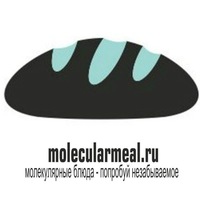 Суть бизнес-идеи"MolecularMeal" – это мастер-классы и кулинарные шоу молекулярной кухни. Молекулярная кухня позволяет: ресторану - разнообразить традиционное меню и удивить своих гостей, привлечь дополнительную аудиторию,поварам и шеф-поварам – повысить свою квалификацию, овладеть новым направлением в приготовлении блюд, любителям – открыть для себя новые блюда из доступных продуктов, удивить близких и научиться новому.Молекулярная кухня позволяет сохранить все полезные свойства используемых в приготовлении продуктов. Это новое слово в мировой гастрономии, впервые термин "молекулярная гастрономия" появился только в 1992 году, хотя доподлинно известно, что еще в 1877 году готовили мороженое при помощи жидкого азота.Молекулярная кухня - это инновационный метод приготовления пищи, основанный на химических и физических процессах, которые происходят с продуктами и их свойствами во время приготовления и добавления к ним специальных натуральных ингредиентов.Многие рестораны высокой или авторской кухни внедряют блюда молекулярной кухни в свое традиционное меню. Однако творить волшебство на кухне и делать апельсиновые спагетти может и обычная хозяйка. Поэтому в основе франшизы "MolecularMeal" – утверждение, что молекулярной кухне можно и нужно научиться.Концепция "MolecularMeal" – мастер-классы по молекулярной кухне в удобном формате и выездное обслуживание – организация фуршетов молекулярной кухни или включение блюд молекулярной кухни в традиционное фуршетно-банкетное меню на свадьбах, банкетах, корпоративах, торжественных открытиях и прочих мероприятиях. Помимо этого, для удобства клиентов "MolecularMeal" дает возможность приобрести необходимый инвентарь и ингредиенты для приготовления блюд в своем магазине.Бренд "MolecularMeal" создан в 2014 году и принадлежит ИП Нимченко Т.П. Головное подразделение и центр проекта расположены в г.Москва.География проекта: крупные и средние города – региональные центры с населением более 400 тыс. чел. Франшиза реализуется на условиях работы 1 франчайзи в 1 городе.Рынок и целевая аудиторияРынок франшизы:выездное ресторанное обслуживание и кулинарные мастер-классы.Основной сегмент:молекулярная кухня.В настоящее время сегмент франшизы не насыщен, конкурентоспособен, высоко рентабелен. Цели компании на рынке: Обучение профессионалов и любителей молекулярной кухне,Популяризация молекулярной кухни,Открытие доступа непрофессиональной кулинарной аудитории к возможностям высокой кухни,Развитие ниши молекулярной кухни в выездном ресторанном обслуживании на мероприятиях. Целевая аудитория "MolecularMeal":Кулинары-любители: люди, любящие и умеющие готовить, желающие освоить новое направление гастрономии – преимущественно женщины, возраст 25-50 лет, имеющие высшее образование, доход средний и выше.Любители-новаторы: люди, склонные испытывать на себе все новинки, активные, влюбленные в новации во всех проявлениях – мужчины и женщины, возраст 15-45 лет, доход средний и выше, активные пользователи соц. сетей и тестировщики любых новинок.Дети – любознательные, открытые интересному и познавательному, которые непременно впечатляются волшебству жидкого азота на кухне, мальчики и девочки в возрасте 8-18 лет.Владельцы ресторанов и профессиональные повара – готовые научиться новому, возможно, разнообразить меню своего ресторана за счет молекулярной кухни. Не секрет, что обучение профессионального повара на профессиональной кухне в профессиональной академии за рубежом составит для повара или для владельца ресторана солидную сумму, которая может оказаться чрезмерно большой для классического ресторана в любом региональном центре. Посещение же мастер-классов позволит освоить молекулярную кухню в своем городе в удобном формате и при небольшом бюджете.Конкурентные преимущества "MolecularMeal" Жидкий хлеб, розовые пельмени, яичница из манго и спагетти из апельсина  воздействие на вкус, разум и чувства потребителя абсолютная привлекательность услуги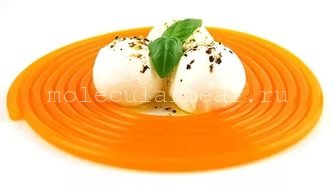 Свободная ниша, позволяющая активно реализовывать рыночные возможностиВариативность целевой аудитории – нет проблем с поиском клиентов, они есть всегдаРастущий спрос по мере освоения ниши, увеличение числа как новых, так и постоянных клиентовДоступность услуг для потребителяУдобный формат работыНевысокие первоначальные вложения, высокая окупаемость бизнесаНе требуется офис, низкие текущие затраты - в основном на продукты.4.Выгоды франчайзииспользование единого бренда сети "MolecularMeal"использование апробированной базы рецептов и программ мастер-классовцентрализованный сайт франчайзера, добавление ссылки на сайт франчайзеравозможность получения льготных условий по размещению рекламы через сайты-купонаторы по соглашению с франчайзеромсобственное бесплатное обучение франчайзи при покупке франшизы и последующее обучение на возмездной основе, но с большим дисконтом для франчайзискидка 20% на приобретение продуктов, ингредиентов и инвентаря в магазине франчайзераминимизация  постоянных расходов (минимизация затрат на офис, штат сотрудников, рекламу)возможность заниматься данным проектом в свободное время, в виде второго или третьего бизнеса (источника доходов) – основное условие – непрерывная операционная деятельностьнизкая стоимость входа на В2С рынок с открытой нишейвозможность получения диверсифицированного дохода за счет реализации различных направлений деятельностивысокая рентабельность и конкурентоспособность проекта.Особенность франчайзинговой сети "MolecularMeal": необходимый для работы инвентарь не нужно приобретать дополнительно – базовый набор в расчете на проведение мастер-класса для 12 человек входит в пакет франшизы.Стоимость франшизыФраншиза "MolecularMeal" реализуется в 4 вариантах:Финансовые результаты франчайзи* - в пакете "Базовый"Как стать франчайзипроектаРегистрация ООО или ИП (если ранее не были зарегистрированы). Режим налогообложения: УСН, с доходов.Подписание договора с франчайзером и оплата паушального взноса.Получение права пользования ТМ, всех материалов и программ от франчайзера, руководства франчайзи, стандартов франчайзинговой сети.Прохождение обучения стандартам работы франчайзинговой сети.Официальное открытие в своем городе и старт операционной деятельности.8. Франчайзинговая программа "MolecularMeal"  франчайзи"MolecularMeal" предоставляет франчайзи при открытии и управлении бизнесом:Основную поддержку, которая входит в пакет услуг при покупке франшизы:торговая марка (логотип)бренд-бук (шаблон фирменных визиток, шаблон фирменной форменной одежды, фартука, фирменные цвета и графика)руководство франчайзи по открытию и управлению бизнесом (франчайзи-бук)финансовая модель франчайзиобучающий курс по рецептуре и технологиям, а также по организации бизнеса и привлечению клиентов, по 4 часа на каждый блок, в совокупности 8 часов (в базовом варианте франшизы)комплект инвентаря для проведения мастер-класса для 12 человек (в базовом варианте франшизы)пакет скидок и привилегий франчайзи (согласно варианту франшизы).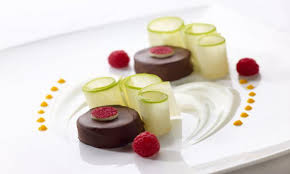 Текущую поддержку на период действия договора концессии с франчайзи:обучениеновым технологиям и рецептуре по мере их обновления и пополнения на возмездной основе с предоставлением скидки для франчайзитехническая поддержка по управлению своей страницей на сайтескидка 20% на приобретение ингредиентов и инвентаряпредоставление консультаций по франшизе (вопросы организации бизнеса, привлечения клиентов, технологий и рецептуры, мастер-классам и др. (по запросу)).Стать франчайзи "MolecularMeal"?                   КонтактыТорговая марка "MolecularMeal"ИП Нимченко Т.П.ИНН 231214033232ОГРНИП 315231200018216 г.Москва, ул. Ленинская слобода, 26, м. Автозаводская, БЦ "ОМЕГА-2"Отдел франчайзинга: +7(499)390-30-49, +7(963)689-69-39 на связи  с 9.00 до 21.00  по МСКWeb: www.molecularmeal.ruMail: eat@molecularmeal.ru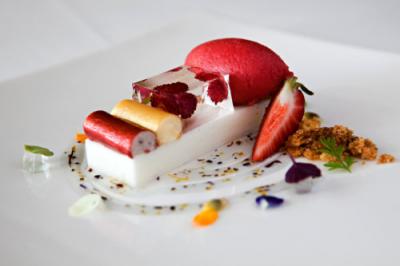 молекулярные блюда – попробуй незабываемоеБазовыйПродвинутыйИнсталляцияVIPПаушальный взнос, руб.250 000285 000320 000500 000Роялти, руб.нетнетнетнетИнвентарь в комплектеМК на 12 чел.МК на 24 чел.МК на 24 чел.МК на 24 чел.Обучение, час. (кухня + бизнес)4 + 4 дистанционно4 + 4 дистанционно6 + 4 очно10 + 10 очноМастер-классы. Участие франчайзеранетнет1 бесплатное посещение МК франчайзера в Москве (трансфер и проживание за счет франчайзи). Обучение проведению МК у франчайзера.1 бесплатное проведение МК франчайзеромв город франчайзи (трансфер и проживание включены). Обучение проведению МК у франчайзи.Книга рецептовНа 3 программы МКНа 3 программы МКНа 3 программы МКНа 3 программы МКСкидка от купонаторовПо соглашению с франчайзеромПо соглашению с франчайзеромПо соглашению с франчайзеромПо соглашению с франчайзеромСкидка от франчайзера20% на ингредиенты и инвентарь в http://magazin.molecularmeal.ru/20% на ингредиенты и инвентарь в http://magazin.molecularmeal.ru/20% на ингредиенты и инвентарь в http://magazin.molecularmeal.ru/20% на ингредиенты и инвентарь в http://magazin.molecularmeal.ru/IT-платформаLandingpage + ссылка на сайте франчайзераLandingpage + ссылка на сайте франчайзераLandingpage + ссылка на сайте франчайзераLandingpage + ссылка на сайте франчайзера